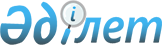 "Қостанай облысының 2006 жылға арналған облыстық бюджеті туралы" 2005 жылғы 6 желтоқсандағы N 258 шешіміне өзгерістер енгізу туралыҚостанай облысы мәслихатының 2006 жылғы 1 желтоқсандағы N 375 шешімі. Қостанай облысы әділет департаментінде 2006 жылғы 22 желтоқсанда N 3558 тіркелді



      Қостанай облыстық мәслихаты 

ШЕШТІ:





 

     

1. Қостанай облыстық мәслихатының 2005 жылғы 6 желтоқсандағы N 258 "Қостанай облысының 2006 жылға арналған облыстық бюджеті туралы" (мемлекеттік тіркеу тізіліміндегі нөмірі 3529, 2005 жылғы 27 желтоқсандағы "Қостанай таңы", 2005 жылғы 27 желтоқсандағы "Костанайские новости"), бұрын Қостанай облыстық мәслихатының 2005 жылғы 28 желтоқсандағы N 277 "Қостанай облыстық мәслихатының 2005 жылғы 6 желтоқсандағы N 258 "Қостанай облысының 2006 жылға арналған облыстық бюджеті туралы" шешіміне өзгерістер мен толықтырулар енгізу туралы" (мемлекеттік тіркеу тізіліміндегі нөмірі 3531, 2006 жылғы 20 қаңтардағы "Қостанай таңы", 2006 жылғы 25 қаңтардағы "Костанайские новости"), 2006 жылғы 20 қаңтардағы N 280 "Қостанай облыстық мәслихатының 2005 жылғы 6 желтоқсандағы N 258 Қостанай облысының 2006 жылға арналған облыстық бюджеті туралы" шешіміне өзгерістер мен толықтырулар енгізу туралы" (мемлекеттік тіркеу тізіліміндегі нөмірі 3533, 2006 жылғы 31 қаңтардағы "Қостанай таңы", 2006 жылғы 7 ақпандағы "Костанайские новости"), 2006 жылғы 3 наурыздағы N 296 "Қостанай облыстық мәслихатының 2005 жылғы 6 желтоқсандағы N 258 "Қостанай облысының 2006 жылға арналған облыстық бюджеті туралы" шешіміне өзгерістер мен толықтырулар енгізу туралы" (мемлекеттік тіркеу тізіліміндегі нөмірі 3541, 2006 жылғы 17 наурыздағы "Қостанай таңы", 2006 жылғы 4 сәуірдегі "Костанайские новости"), 2006 жылғы 26 сәуірдегі N 311 "Қостанай облыстық мәслихатының 2005 жылғы 6 желтоқсандағы N 258 "Қостанай облысының 2006 жылға арналған облыстық бюджеті туралы" шешіміне өзгерістер енгізу туралы" (мемлекеттік тіркеу тізіліміндегі нөмірі 3546, 2006 жылғы 12 мамырдағы "Қостанай таңы", 2006 жылғы 23 мамырдағы "Костанайские новости"); 2006 жылғы 2 маусымдағы N 321 "Қостанай облыстық мәслихатының 2005 жылғы 6 желтоқсандағы N 258 "Қостанай облысының 2006 жылға арналған облыстық бюджеті туралы" шешіміне өзгерістер енгізу туралы" (мемлекеттік тіркеу тізіліміндегі нөмірі 3549, 2006 жылғы 18 маусымдағы "Қостанай таңы", 2006 жылғы 28 маусымдағы "Костанайские новости"); 2006 жылғы 21 шілдедегі N 332 "Қостанай облыстық мәслихатының 2005 жылғы 6 желтоқсандағы N 258 "Қостанай облысының 2006 жылға арналған облыстық бюджеті туралы" шешіміне өзгерістер енгізу туралы" (мемлекеттік тіркеу тізіліміндегі нөмірі 3552, 2006 жылғы 8 тамыздағы "Қостанай таңы", 2006 жылғы 26 тамыздағы "Костанайские новости"), 2006 жылғы 27 қазандағы N 359 "Қостанай облыстық мәслихатының 2005 жылғы 6 желтоқсандағы N 258 "Қостанай облысының 2006 жылға арналған облыстық бюджеті туралы" шешіміне өзгерістер енгізу туралы" (мемлекеттік тіркеу тізіліміндегі нөмірі 3555,) шешімдерімен өзгерістер енгізілген:




      1) шешімнің 1-тармағы жаңа редакцияда жазылсын: 



      "1. Қостанай облысының 2006 жылға арналған облыстық бюджеті мынадай көлемдерде 1-қосымшаға сәйкес бекітілсін:



      1) кірістер - 31 014 680 мың теңге, оның ішінде:



      салықтық түсімдер - 1 349 233  мың теңге;



      салықтан тыс түсімдер - 150 348  мың теңге;



      негізгі капиталды сатудан түсетін түсімдер - 10 501  мың теңге;



      ресми трансферттердің түсімдері - 29 504 598 мың теңге;



      2) шығындар - 31 069 849 мың теңге;



      3) операциялық сальдо - - 55169 мың теңге;



      4) таза бюджеттік кредиттеу - - 1 010 372 мың теңге, оның ішінде:



      бюджеттік кредиттер - 765 391 мың теңге;



      бюджеттік кредиттерді өтеу - 1 775 763 мың теңге;



      5) қаржы активтермен операциялар бойынша сальдо - 34 800 мың теңге, оның ішінде:



      қаржы активтерін сатып алу - 34 800 мың теңге;



      6) профицит - 920 403 мың теңге;



      7) бюджет профицитін пайдалану - - 920 403 мың теңге.".»




      Шешімнің 1-қосымшасы осы шешімнің 1-қосымшасына сәйкес жаңа редакцияда жазылсын.




      2. Осы шешім 2006 жылдың 1 қаңтарынан бастап қолданысқа енгізіледі.


      Қостанай облыстық мәслихаты




      кезектен тыс сессиясының төрағасы 



      Қостанай облыстық мәслихатының




      хатшысы





Мәслихаттың                



2006 жылғы 1 желтоқсандағы 



N 375 шешіміне 1-қосымша   


2006 жылға арналған облыстық бюджет


					© 2012. Қазақстан Республикасы Әділет министрлігінің «Қазақстан Республикасының Заңнама және құқықтық ақпарат институты» ШЖҚ РМК
				
Санат

Санат

Санат

Санат

Санат

Сомасы,



мың теңге

Сынып

Сынып

Сынып

Сынып

Сомасы,



мың теңге

Кіші сынып

Кіші сынып

Кіші сынып

Өзгешелік

Өзгешелік

Атауы 


1. КІРІСТЕР 



31014680



01



Салықтық түсімдер



1349233


5

Тауарларға, жұмыстарға және қызметке ішкі салықтар

1349233

3

Табиғи және басқа да ресурстарды пайдаланғаны үшін түсетін түсімдер

1349233


02



Салықтан тыс түсімдер



150348


1

Мемлекеттік меншіктен түсетін түсімдер

5850

1

Мемлекеттік кәсіпорындардың таза табысы бөлігінен түсімдер

1921

5

Мемлекеттік меншікке жататын мүлікті жалдаудан кірістер

3900

7

Мемлекеттік бюджеттен берілген кредиттер бойынша сыйақылар (мүдделер) 

29

2

Мемлекеттік бюджеттен қаржыландырылатын мемлекеттік мекемелердің тауарларды (жұмыстарды, қызмет көрсетулерді) өткізуінен түсетін түсімдер

520

1

Мемлекеттік бюджеттен қаржыландырылатын мемлекеттік мекемелердің  тауарларды (жұмыстарды, қызмет көрсетулерді) өткізуінен түсетін түсімдер

520

3

Мемлекеттік бюджеттен қаржыландырылатын мемлекеттік мекемелердің тауарларды (жұмыстарды, қызмет көрсетулерді) іске асыруынан түсетін түсімдер

2435

1

Мемлекеттік бюджеттен қаржыландырылатын мемлекеттік мекемелердің тауарларды (жұмыстарды, қызмет көрсетулерді) іске асыруынан түсетін түсімдер

2435

4

Мемлекеттік бюджеттен қаржыландырылатын, сондай-ақ Қазақстан Республикасының Ұлттық Банкі бюджетінен (шығыстар сметасы) қамтамасыз етілетін және қаржыландырылатын  мемлекеттік мекемелерімен салынатын айыппұлдар, санкциялар, төлетулер

141246

1

Мемлекеттік бюджеттен қаржыландырылатын, сондай-ақ Қазақстан Республикасының ұлттық Банкі бюджетінен (шығыстар сметасы) қамтамасыз етілетін және қаржыландырылатын  мемлекеттік мекемелерімен салынатын айыппұлдар, санкциялар, төлетулер

141246

6

Басқа да салықтық емес түсімдер

297

1

Басқа да салықтық емес түсімдер

297


03



Негізгі капиталды сатудан түсетін түсімдер



10501


1

Мемлекеттік мекемелерге бекітіп берілген мемлекеттік мүлікті сату

10501

1

Мемлекеттік мекемелерге бекітіп берілген мемлекеттік мүлікті сату

10501


04



Ресми трансферттердің түсімдері



29504598


1

Мемлекеттік басқарудың төмендегі тұрған органдарынан алынатын трансферттер

6150807

2

Аудандық (қалалық) бюджеттерден алынатын трансферттер

6150807

2

Жоғары тұрған мемлекеттік басқару органдарынан алынатын трансферттер

23353791

1

Республикалық бюджеттен алынатын трансферттер

23353791

Функционалдық топ

Функционалдық топ

Функционалдық топ

Функционалдық топ

Функционалдық топ

Функционалдық топ

Функционалдық кіші топ

Функционалдық кіші топ

Функционалдық кіші топ

Функционалдық кіші топ

Функционалдық кіші топ

Бюджеттік бағдарламалардың әкiмшiсi

Бюджеттік бағдарламалардың әкiмшiсi

Бюджеттік бағдарламалардың әкiмшiсi

Бюджеттік бағдарламалардың әкiмшiсi

Бағдарлама

Бағдарлама

Бағдарлама

Атауы


ІІ. ШЫҒЫНДАР



31069849



01



Жалпы сипаттағы мемлекеттiк қызметтер 



690626


1

Мемлекеттiк басқарудың жалпы функцияларын орындайтын өкiлдi, атқарушы және басқа органдар

357878

110

Облыс мәслихатының аппараты

24997

001

Облыс мәслихатының қызметін қамтамасыз ету

24997

120

Облыс әкімінің аппараты

332881

001

Облыс әкімнің қызметін қамтамасыз ету

332881

2

Қаржылық қызмет

264834

257

Облыстық қаржы департаменті (басқармасы)

264834

001

Қаржы департаментінің (басқармасының) қызметін қамтамасыз ету

59666

009

Коммуналдық меншікті жекешелендіруді ұйымдастыру

3336

010

Коммуналдық меншікке түскен мүлікті есепке алу, сақтау, бағалау және сату

524

113

Жергілікті бюджеттерден алынатын трансферттер 

201308

5

Жоспарлау және статистикалық қызмет

67914

258

Облыстық экономика және бюджеттік жоспарлау департаменті (басқармасы)

67914

001

Экономика және бюджеттік жоспарлау департаментінің (басқармасының) қызметін қамтамасыз ету

65981

113

Жергілікті бюджеттерден алынатын трансферттер 

1933


02



Қорғаныс



71019


1

Әскери мұқтаждар

8722

250

Облыстық жұмылдыру дайындығы, азаматтық қорғаныс, авариялар мен дүлей апаттардың алдын алуды және жоюды ұйымдастыру департаменті (басқармасы) 

8722

003

Жалпыға бірдей әскери міндетті атқару шеңберіндегі іс-шаралар

8722

2

Төтенше жағдайлар жөнiндегi жұмыстарды ұйымдастыру

62297

250

Облыстық жұмылдыру дайындығы, азаматтық қорғаныс, авариялар мен дүлей апаттардың алдын алуды және жоюды ұйымдастыру департаменті (басқармасы) 

62297

001

Облыстық жұмылдыру дайындығы, азаматтық қорғаныс, авариялар мен дүлей апаттардың алдын алуды және жоюды ұйымдастыру департаменті (басқармасы) қызметін қамтамасыз ету

12162

004

Облыстық ауқымдағы азаматтық қорғаныстың іс-шаралары

1022

005

Облыстық ауқымдағы жұмылдыру дайындығы және жұмылдыру

6564

006

Облыстық ауқымдағы төтенше жағдайлардың алдын алу және оларды жою

42549


03



Қоғамдық тәртіп, қауіпсіздік, құқық, сот, қылмыстық-атқару қызметі



1653299


1

Құқық қорғау қызметi

1653299

252

Облыстық бюджеттен қаржыландырылатын атқарушы ішкі істер органы

1653299

001

Облыстық бюджеттен қаржыландырылатын атқарушы ішкі істер органының қызметін қамтамасыз ету

1599713

002

Облыс аумағында қоғамдық тәртiптi қорғау және қоғамдық қауiпсiздiктi қамтамасыз ету

53420

003

Қоғамдық тәртіпті қорғауға қатысатын азаматтарды көтермелеу 

166


04



Бiлiм беру



4153767


2

Жалпы бастауыш, жалпы негізгі, жалпы орта бiлiм беру

1784532

260

Облыстық дене шынықтыру және спорт басқармасы (бөлімі)

348276

006

Балалар мен жеткіншектерге  спорт бойынша қосымша білім беру

348276

261

Облыстық білім беру департаменті (басқармасы)

1436256

003

Арнайы оқыту бағдарламалары бойынша жалпы білім беру

387851

004

Орта білім жүйесін ақпараттандыру

69018

005

Білім берудің мемлекеттік облыстық ұйымдары үшін оқулықтар сатып алу және жеткізу

15462

006

Мамандандырылған білім беру ұйымдарында дарынды балаларға жалпы білім беру

190572

007

Облыстық ауқымда мектеп олимпиадаларын және мектептен тыс іс-шараларды өткізу

14591

013

Жалпы орта білім беретін мемлекеттік мекемелердегі физика, химия, биология  кабинеттерін оқу жабдықтармен қамтамасыз етуге аудандар (облыстық маңыздағы қалалар) бюджеттеріне ағымдағы нысаналы трансферттер 

133787

017

Жалпы орта білім берудің мемлекеттік мекемелерінің үлгі штаттарын ұстауды қамтамасыз етуге аудандар (облыстық маңызы бар қалалар) бюджеттеріне ағымдағы нысаналы трансферттер

428935

019

Жалпы орта білім берудің мемлекеттік мекемелерін Интернет желісіне қосуға және олардың трафигін төлеуге аудандар (облыстық маңызы бар қалалар) бюджеттеріне ағымдағы нысаналы трансферттер

46560

020

Жалпы орта білім берудің мемлекеттік мекемелеріне кітапханалық қорларын жаңарту үшін оқулық пен оқу-әдістемелік кешенін сатып алуға және жеткізуге аудандар (облыстық маңызы бар қалалар) бюджеттеріне ағымдағы нысаналы трансферттер

42394

021

Жалпы орта білім берудің мемлекеттік мекемелері үшін лингафондық және мультимедиялық кабинеттер жасауға аудандар (облыстық маңызы бар қалалар) бюджеттеріне ағымдағы нысаналы трансферттер

100104

022

Аудандық (облыстық маңызы бар қалалардың) бюджеттерге тамақтануды, тұруды және балаларды тестілеу пунктілеріне жеткізуді ұйымдастыруға берілетін ағымдағы нысаналы трансферттер

6982

3

Бастауыш кәсiптік бiлiм беру

565949

261

Облыстық білім беру департаменті (басқармасы)

565949

008

Бастауыш кәсіптік білім беру

565949

4

Орта кәсіби бiлiм беру

698643

253

Облыстық денсаулық сақтау департаменті (басқармасы)

83247

002

Орта кәсiптiк бiлiмi бар мамандар даярлау

83247

261

Облыстық білім беру департаменті (басқармасы)

615396

009

Орта кәсіби білімді мамандар даярлау

615396

5

Қосымша кәсіби білім беру

85070

252

Облыстық бюджеттен қаржыландырылатын атқарушы ішкі істер органы

29506

007

Кадрлардың біліктілігін арттыру және оларды қайта даярлау

29506

253

Облыстық денсаулық сақтау департаменті (басқармасы)

10376

003

Кадрларының біліктілігін арттыру және оларды қайта даярлау

10376

261

Облыстық білім беру департаменті (басқармасы)

45188

010

Кадрлардың біліктілігін арттыру және оларды қайта даярлау

45188

9

Бiлiм беру саласындағы өзге де қызметтер

1019573

261

Облыстық білім беру департаменті (басқармасы)

120837

001

Білім беру департаментінің (басқармасының) қызметін қамтамасыз ету

34657

011

Балалар мен жеткіншектердің психикалық денсаулығын зерттеу және халыққа психологиялық-медициналық-педагогикалық консультациялық көмек көрсету

35789

012

Дамуында проблемалары бар балалар мен жеткіншектерді оңалту және әлеуметтік бейімдеу 

13793

018

Жаңадан іске қосылатын білім беру объектілерін ұстауға аудандар (облыстық маңызы бар қалалар) бюджеттеріне берілетін ағымдағы нысаналы трансферттер

36598

271

Облыстық құрылыс департаменті (басқармасы)

898736

004

Білім беру объектілерін салуға және қайта жаңартуға аудандар (облыстық маңыздағы қалалар) бюджеттеріне дамытуға  арналған нысаналы трансферттер

287400

005

Білім беру объектілерін дамыту

611336


05



Денсаулық сақтау



10525854


1

Кең бейiндi ауруханалар

3898532

253

Облыстық денсаулық сақтау департаменті (басқармасы)

3898532

004

Бастапқы медициналық-санитарлық көмек және денсаулық сақтау ұйымдары мамандарының жолдамасы бойынша стационарлық медициналық көмек көрсету

3898532

2

Халықтық денсаулығын қорғау

749721

253

Облыстық денсаулық сақтау департаменті (басқармасы)

194571

005

Жергiлiктi денсаулық сақтау ұйымдары үшiн қан, оның құрамдас бөліктері мен препараттарын өндiру

89325

006

Ана мен баланы қорғау

95563

007

Салауатты өмір салтын насихаттау

9002

017

Шолғыншы эпидемиологиялық қадағалау жүргізу үшін тест-жүйелерін сатып алу

681

269

Облыстық мемлекеттік санитарлық-эпидемиологиялық қадағалау департаменті (Басқармасы)

555150

001

Мемлекеттік санитарлық-эпидемиологиялық қадағалау департаментінің (басқармасының) қызметін қамтамасыз ету

222599

002

Халықтық санитарлық-эпидемиологиялық салауаттылығы

280769

007

Халыққа иммундық алдын алуды жүргізу үшін дәрiлiк заттарды, вакциналарды және басқа иммунды биологиялық препараттарды орталықтандырылған сатып алу

51782

3

Мамандандырылған медициналық көмек

2077224

253

Облыстық денсаулық сақтау департаменті (басқармасы)

2077224

009

Әлеуметтік-елеулі және айналадағылар үшін қауіп төндіретін аурулармен ауыратын адамдарға медициналық көмек көрсету

1755967

019

Туберкулез ауруларын туберкулез ауруларына қарсы препараттарымен қамтамасыз ету

26986

020

Диабет ауруларын диабетке қарсы препараттарымен қамтамасыз ету

164657

021

Онкологиялық ауруларды химия препараттарымен қамтамасыз ету

114187

022

Бүйрек жетімсіз ауруларды дәрі-дәрмек құралдарымен, диализаторлармен, шығыс материалдарымен және бүйрегі алмастырылған ауруларды дәрі-дәрмек құралдарымен қамтамасыз ету

15427

4

Емханалар

3036955

253

Облыстық денсаулық сақтау департаменті (басқармасы)

3036955

010

Халыққа бастапқы медициналық-санитарлық көмек көрсету

2704139

014

Халықтық жекелеген санаттарын амбулаториялық деңгейде дәрілік заттармен және мамандандырылған балалар және емдік тамақ өнімдерімен қамтамасыз ету

332816

5

Медициналық көмектiң басқа түрлерi

219833

253

Облыстық денсаулық сақтау департаменті (басқармасы)

219833

011

Жедел және шұғыл көмек көрсету

199576

012

Төтенше жағдайларда халыққа медициналық көмек көрсету 

20257

9

Денсаулық сақтау саласындағы өзге де қызметтер

543589

253

Облыстық денсаулық сақтау департаменті (басқармасы)

72489

001

Денсаулық сақтау департаментінің (басқармасының) қызметін қамтамасыз ету

42182

013

Патологоанатомиялық союды жүргізу

19362

016

Азаматтарды елді мекеннің шегінен тыс емделуге тегін және жеңілдетілген жол жүрумен қамтамасыз ету

3237

018

Ақпараттық талдау орталықтарының қызметін қамтамасыз ету

7708

271

Облыстық құрылыс департаменті (басқармасы)

471100

007

Денсаулық сақтау объектілерін дамыту

471100


06



Әлеуметтiк көмек және әлеуметтiк қамсыздандыру



1148227


1

Әлеуметтiк қамсыздандыру

613154

256

Облыстық жұмыспен қамтуды үйлестіру және әлеуметтік бағдарламалар департаменті (басқармасы)

347922

002

Жалпы үлгідегі мүгедектер мен қарттарды әлеуметтік қамтамсыз ету

347922

261

Облыстық білім беру департаменті (басқармасы)

251737

015

Жетiм балаларды, ата-анасының қамқорлығынсыз қалған балаларды әлеуметтік қамсыздандыру

251737

271

Облыстық құрылыс департаменті (басқармасы)

13495

008

Әлеуметтік қамтамасыз ету объектілерін дамыту

13495

2

Әлеуметтiк көмек

487145

256

Облыстық жұмыспен қамтуды үйлестіру және әлеуметтік бағдарламалар департаменті (басқармасы)

487145

003

Мүгедектерге әлеуметтік қолдау көрсету

72162

009

Қалалық телекоммуникация желiлерiнiң абоненттерi болып табылатын, әлеуметтiк жағынан қорғалатын азаматтардың телефон үшiн абоненттiк төлем тарифiнiң көтерiлуiн өтеуге аудандар (облыстық маңызы бар қалалар) бюджеттеріне ағымдағы берілетін нысаналы трансферттер

7934

015

Аудандар (облыстық маңыздағы  қалалар) бюджеттеріне аз қамтылған жан?ялардан 18 жасқа дейінгі балаларға мемлекеттік жәрдемақы төлеуге ағымдағы нысаналы трансферттер

375000

016

Аудандар (облыстық маңыздағы қалалар) бюджеттеріне мүгедектерді оңалту жеке бағдарламасына сәйкес, мұқтаж мүгедектерді арнайы гигиеналық құралдармен қамтамасыз етуге, және ымдау тілі мамандарының, жеке көмекшілердің қызмет көрсетуіне ағымдағы нысаналы трансферттер

32049

9

Әлеуметтiк көмек және әлеуметтiк қамтамасыз ету салаларындағы өзге де қызметтер

47928

256

Облыстық жұмыспен қамтуды үйлестіру және әлеуметтік бағдарламалар департаменті (басқармасы)

47928

001

Ж?мыспен қамтуды үйлестіру және әлеуметтік бағдарламалар департаментінің (басқармасының) қызметін қамтамасыз ету

47928


07



Тұрғын үй-коммуналдық шаруашылық



1835105


1

Тұрғын үй шаруашылығы

1257500

271

Облыстық құрылыс департаменті (басқармасы)

1257500

010

Мемлекеттік коммуналдық тұрғын үй қорының тұрғын үйін салуға аудандар (облыстық маңызы бар қалалар) бюджеттеріне берілетін нысаналы даму трансферттер

387500

012

Аудандық (облыстық маңызы бар қалалардың) бюджеттерге инженерлік коммуникациялық инфрақұрылымды дамытуға және жайластыруға берілетін даму трансферттері

870000

2

Коммуналдық шаруашылық

577605

271

Облыстық құрылыс департаменті (басқармасы)

127605

013

Коммуналдық шаруашылықты дамытуға аудандар (облыстық маңызы бар қалалар) бюджеттеріне нысаналы даму трансферттер

127605

272

Облыстық сәулет және қала құрылысы департаменті (басқармасы)

450000

004

Облыстар мен аудандардың (облыстық маңызы бар қалалардың) коммуналдық меншігіне жататын жылу желілерін пайдалануды ұйымдастыруға нысаналы трансферттер

450000


08



Мәдениет, спорт, туризм және ақпараттық кеңістiк



1131698


1

Мәдениет саласындағы қызмет

333494

262

Облыстық мәдениет департаменті (басқармасы)

333494

001

Мәдениет департаментінің (басқармасының) қызметін қамтамасыз ету

18173

003

Мәдени-демалыс жұмысын қолдау

40666

005

Жергілікті маңызы бар тарихи-мәдени мұралардың сақталуын және оған қол жетімді болуын қамтамасыз ету

138143

007

Жергілікті маңызы бар театр және музыка өнерін қолдау

136512

2

Спорт

490631

260

Облыстық дене шынықтыру және спорт басқармасы (бөлімі)

490631

001

Дене шынықтыру және спорт басқармасының (бөлімінің) қызметін қамтамасыз ету

14788

003

Облыстық деңгейінде спорт жарыстарын өткізу

14032

004

Әртүрлi спорт түрлерi бойынша облыстық құрама командаларының мүшелерiн дайындау және олардың республикалық және халықаралық спорт жарыстарына қатысуы

461811

3

Ақпараттық кеңiстiк

260407

259

Облыстық мұрағат және құжаттама басқармасы (бөлімі)

66382

001

Мұрағат және құжаттама басқармасының (бөлімінің) қызметін қамтамасыз ету

11310

002

Мұрағат қорының сақталуын қамтамасыз ету

55072

262

Облыстық мәдениет департаменті (басқармасы)

86842

008

Облыстық кітапханалардың жұмыс істеуін қамтамасыз ету

86842

263

Облыстық ішкі саясат департаменті (басқармасы)

89015

002

Бұқаралық ақпарат құралдары арқылы мемлекеттік ақпарат саясатын жүргізу

89015

264

Облыстық тілдерді дамыту басқармасы

18168

001

Тілдерді дамыту басқармасының қызметін қамтамасыз ету

12227

002

Мемлекеттiк тiлдi және Қазақстан халықтарының басқа да тiлдерiн дамыту

5941

4

Туризм

1231

265

Облыстық кәсіпкерлік және өнеркәсіп департаменті (басқармасы)

1231

005

Туристік қызметті реттеу

1231

9

Мәдениет, спорт, туризм және ақпараттық кеңiстiктi ұйымдастыру жөнiндегi өзге де қызметтер

45935

263

Облыстық ішкі саясат департаменті (басқармасы)

45935

001

Ішкі саясат департаментінің (басқармасының) қызметін қамтамасыз ету

21857

003

Жастар саясаты саласында өңірлік бағдарламаларды іске асыру

24078


10



Ауыл, су, орман, балық шаруашылығы, ерекше қорғалатын табиғи аумақтар, қоршаған ортаны және жануарлар дүниесін қорғау, жер қатынастары



3479014


1

Ауыл шаруашылығы

2099997

255

Облыстық ауыл шаруашылығы департаменті (басқармасы)

2099997

001

Ауыл шаруашылығы департаментінің (басқармасының) қызметін қамтамасыз ету

43559

002

Тұқым шаруашылығын дамытуды қолдау

208465

005

Республикалық меншікке жатпайтын ауыл шаруашылығы ұйымдарының банкроттық рәсімдерін жүргізу

247

006

Көктемгі егіс және егін жинау жұмыстарын жүргізу үшін қажетті тауар-материялдық құндылықтарды субсидиялау

1260000

010

Асыл тұқымды мал және құс шаруашылығын дамытуды қолдау

226321

011

өндірілетін ауыл шаруашылығы дақылдарының шығымдылығы мен сапасын арттыруды қолдау 

345670

012

Мемлекеттік басқару деңгейлері арасындағы өкілеттіктердің аражігін ажырату шеңберінде әкімшілік функцияларға берілетін аудандар (облыстық маңызы бар қалалар) бюджеттеріне ағымдағы нысаналы трансферттер

14006

014

Ауыл шаруашылығы тауарларын өндірушілерге су жеткізу жөніндегі қызметтердің құнын субсидиялау

1729

2

Су шаруашылығы

1058140

254

Облыстық табиғи ресурстар және табиғатты пайдалануды реттеу департаменті (басқармасы)

3296

003

Коммуналдық меншіктегі су шаруашылығы құрылыстарының жұмыс істеуін қамтамасыз ету

3296

255

Облыстық ауыл шаруашылығы департаменті (басқармасы)

47532

009

Ауыз сумен жабдықтаудың баламасыз көздерi болып табылатын сумен жабдықтаудың аса маңызды топтық жүйелерiнен ауыз су беру жөніндегі қызметтердің құнын субсидиялау

47532

271

Құрылыс департаменті (басқармасы)

1007312

029

Аудандар (облыстық маңыздағы қалалар) бюджеттеріне сумен қамтамасыз ету жүйесін дамытуға  арналған нысаналы трансферттер

1007312

3

Орман шаруашылығы

226050

254

Облыстық табиғи ресурстар және табиғатты пайдалануды реттеу департаменті (басқармасы)

226050

005

Ормандарды сақтау, қорғау, молайту және орман өсiру

220455

006

Жануарлар дүниесін қорғау 

5595

5

Қоршаған ортаны қорғау

42672

254

Облыстық табиғи ресурстар және табиғатты пайдалануды реттеу департаменті (басқармасы)

42672

001

Табиғи ресурстар және табиғатты пайдалануды реттеу департаментінің (басқармасының) қызметін қамтамасыз ету

19559

008

Қоршаған ортаны қорғау жөнінде іс-шаралар өткізу

23113

6

Жер қатынастары

52155

251

Облыстық жер қатынастары басқармасы

52155

001

Жер қатынастары басқармасының қызметін қамтамасыз ету

17341

004

Мемлекеттік басқару деңгейлері арасындағы өкілеттіктердің аражігін ажырату шеңберінде әкімшілік функцияларға берілетін аудандар (облыстық маңызы бар қалалар) бюджеттеріне ағымдағы нысаналы трансферттер

34814


11



Өнеркәсіп, сәулет, қала құрылысы және құрылыс қызметі



87934


2

Сәулет, қала құрылысы және құрылыс қызметі

87934

267

Облыстық мемлекеттік сәулет-құрылыс бақылауы департаменті (басқармасы)

13628

001

Мемлекеттік сәулет-құрылыс бақылауы департаментінің (басқармасының) қызметін қамтамасыз ету

13628

271

құрылыс департаменті (басқармасы)

21504

001

Құрылыс департаментінің (басқармасының) қызметін қамтамасыз ету

21504

272

Облыстық сәулет және қала құрылысы департаменті (басқармасы)

52802

001

Сәулет және қала құрылысы департаментінің (басқармасының) қызметін қамтамасыз ету

19257

113

Жергілікті бюджеттерден алынатын трансферттер 

33545


12



Көлiк және коммуникация



795649


1

Автомобиль көлiгi

408263

268

Облыстық жолаушылар көлігі және автомобиль жолдары департаменті (басқармасы)

408263

003

Автомобиль жолдарының жұмыс істеуін қамтамасыз ету

408263

9

Көлiк және коммуникациялар саласындағы өзге де қызметтер

387386

268

Облыстық жолаушылар көлігі және автомобиль жолдары департаменті (басқармасы)

387386

001

Жолаушылар көлігі және автомобиль жолдары департаментінің (басқармасының) қызметін қамтамасыз ету

19494

002

Көлік инфрақұрылымын дамыту

3340

005

Әлеуметтiк маңызы бар ауданаралық (қалааралық) қатынастар бойынша жолаушылар тасымалын ұйымдастыру

43505

113

Жергілікті бюджеттерден алынатын трансферттер 

321047


13



Басқалар



972446


1

Экономикалық қызметтерді реттеу

19281

265

Облыстық кәсіпкерлік және өнеркәсіп департаменті (басқармасы)

19281

001

Кәсіпкерлік және өнеркәсіп департаментінің (басқармасының) қызметін қамтамасыз ету

19281

4

Табиғи монополияларды реттеу

15705

270

Облыстық тарифтер басқармасы (бөлімі)

15705

001

Облыстық тарифтер басқармасының қызметін қамтамасыз ету

15705

9

Басқалар

937460

257

Облыстық қаржы департаменті (басқармасы)

748761

013

Шұғыл шығындарға арналған облыстық жергілікті атқарушы органының резерві

53887

014

Табиғи және техногендік сипаттағы төтенше жағдайларды жою үшін облыстық жергілікті атқарушы органының төтенше резерві

10000

015

Аудандардың (облыстық маңызы бар қалалардың) бюджеттеріне мемлекеттік қызметшілердің, мемлекеттік мекемелердің мемлекеттік қызметші болып табылмайтын қызметкерлерінің және қазыналық кәсіпорындар қызметкерлерінің жалақыларын ұлғайтуға берілетін ағымдағы нысаналы трансферттер

684323

016

Соттар шешімдері бойынша міндеттемелерді орындауға арналған облыстық жергілікті атқарушы органдар резерві

551

258

Облыстық экономика және бюджеттік жоспарлау департаменті (басқармасы)

28699

003

Жергілікті бюджеттік инвестициялық жобалардың (бағдарламалардың) техникалық-экономикалық негіздемелерін әзірлеу және оған сараптама жүргізу

28699

271

Құрылыс департаменті (басқармасы)

160000

024

Экономикасы күйзеліске ұшыраған соның ішінде шағын қалаларды дамытуға аудандық (облыстық маңызы бар қалалар) бюджеттеріне берілетін нысаналы даму трансферттерi

160000


14



Қарызға  қызмет көрсету



814


1

Қарызға қызмет көрсету

814

257

Облыстық қаржы департаменті (басқармасы)

814

004

Жергілікті атқарушы органдардың қарызына қызмет көрсету

814


15



Ресми трансферттер



4524397


1

Ресми трансферттер

4524397

257

Облыстық қаржы департаменті (басқармасы)

4524397

007

Субвенциялар

4468732

011

Нысаналы трансферттерді қайтару

55665


ІІІ. ОПЕРАЦИЯЛЫҚ САЛЬДО



-55169



ІV. ТАЗА БЮДЖЕТТІК КРЕДИТТЕУ



-1010372



Бюджеттік кредиттер



765391



07


Тұрғын үй-коммуналдық шаруашылық

765391

1

Тұрғын үй шаруашылығы

765391

271

Құрылыс департаменті (басқармасы)

765391

009

Аудандар (облыстық маңыздағы қалалар) бюджеттеріне тұрғын үй құрылысына кредит беру

765391

Санат

Санат

Санат

Санат

Санат

Сомасы,



мың теңге

Сынып 

Сынып 

Сынып 

Сынып 

Сомасы,



мың теңге

Кіші сынып

Кіші сынып

Кіші сынып

Сомасы,



мың теңге

Атауы

Сомасы,



мың теңге


05



Бюджеттік кредиттерді өтеу



1775763


1

Бюджеттік кредиттерді өтеу

1775763

001

Мемлекеттік бюджеттен берілген бюджеттік кредиттерді өтеу

1775763

Функционалдық топ

Функционалдық топ

Функционалдық топ

Функционалдық топ

Функционалдық топ

Функционалдық топ

Функционалдық кіші топ

Функционалдық кіші топ

Функционалдық кіші топ

Функционалдық кіші топ

Функционалдық кіші топ

Бюджеттік бағдарлама администраторы

Бюджеттік бағдарлама администраторы

Бюджеттік бағдарлама администраторы

Бюджеттік бағдарлама администраторы

Бағдарлама

Бағдарлама

Бағдарлама

Атауы


V. ҚАРЖЫ АКТИВТЕРМЕН ОПЕРАЦИЯЛАРЫ БОЙЫНША САЛЬДО



34800



13



Басқалар 



34800


9

Басқалар 

34800

257

Облыстық қаржы департаменті (басқармасы)

34800

005

Заңды тұлғалардың жарғы капиталын құру немесе ұлғайту

34800


VІ. ТАПШЫЛЫҚ (-), ПРОФИЦИТ (+)



920403



VІІ. ТАПШЫЛЫҚТЫ ҚАРЖЫЛАНДЫРУ (ПРОФИЦИТТІ ПАЙДАЛАНУ) 



-920403

